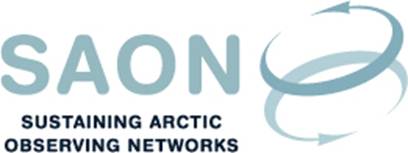 SAON Board meeting 21st December 201716-17 CET / 10-11 AM ESTTeleconference Draft agendaIntroductions and adoption of agenda
[Thorsteinn Gunnarsson] SAON Strategic Framework
[Minor changes have been introduced to the version from 30th November, and the document has been divided into ‘Strategy’ and ‘Implementation’.
Larry Hinzmann]GEO and SAON
[The Chairmanship has had a telephone conference with Barbary Ryan, GEO Secretariat Director. The proposal is to seek application as a GEO Initiative with the name ‘ArcticGEOSS’.
Barbara Ryan / Jan Rene Larsen]H2020 call: Copernicus evolution – Mission exploitation concepts / Monitoring of the Polar Regions, notably the Arctic, specifically for sea ice and environmental conditions
[David Arthurs]Any other businessArctic Environment Ministers Meeting, 11-12 October, 2018, Rovaniemi, Finland
[SAON can submit a 2-pager through AMAP. 
Jan Rene Larsen]Invitation from Partnership for Observation of the Global Oceans (POGO) to attend the Annual Meeting, which will take place at Scripps Institution of Oceanography from 23 to 24 January 2018. 
[Thorsteinn Gunnarsson]Next telephone conferences 